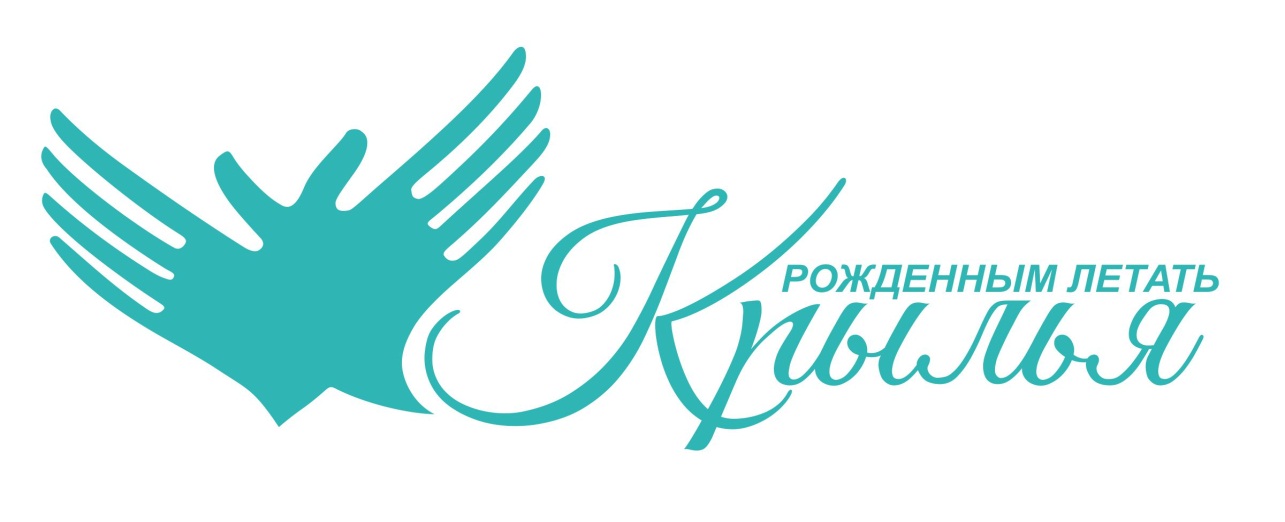                                                               ПОЛОЖЕНИЕ                           о проведении   слета  детских и юношеских   СМИ   «Крылья»I. Общие положения1.1. Настоящее  Положение о  слете детских и юношеских СМИ  (далее – Положение,  Слет) регламентирует цели, задачи, условия и порядок проведения слета.1.2.  Организаторы:  ГПЧО "Областное телевидение", ГБОУ ПОО ЗТТиЭ, газета «Златоустовский рабочий»,  Телеканал «Домашний», МБУДО «Дом детского творчества», ООО «Арт-Грани», «ОружейникЪ Парк".1.3.  Слет   проводится в формате фестиваля «Крылья».II. Цели  и задачи  Слета-создание условий для реализации творческого потенциала детей и молодежи Челябинской области;создание условий для включения детских и юношеских СМИ Челябинской области   в общественно-значимую деятельность;объединение усилий заинтересованных организаций по созданию условий для поддержки детского и юношеского творчества на территории Челябинской области.III. Участники Слета   В программе Слета принимают участие детские и юношеские телевизионные студии         Челябинской области,  подавшие заявку до 15 мая 2017 года на эл. адрес up@oruzheinik.ru по форме Приложение 1.IV.   Дата  проведения Слета и программа  4.1. Слет  пройдет на фестивале «Крылья»  20 мая 2017 года  территория  «Парк Оружейник», г. Златоуст, ул. Полетаева,139) .4.2. Программа Слета:10-00 регистрация, кофе- брейк10-30 Знакомство с программой фестиваля11-00 Мастер-классы от ведущих  журналистов Первого областного канала: "Репортер",  "Лайф-ту-тейп", "Лайф", "Интервью".12-00 Деловая игра - формирования повестки дня информационного выпуска. Выбор формы подачи материала. Распределение обязанностей и тем съемок между участниками. 12-40 Участие в открытии фестиваля.13-00 Начало работы на площадках.14-00 Обед.бработка  отснятых материалов. Монтаж. Съемка следующих  материалов.16-00Подведение итогов. Монтаж совместного проекта.17-00 Подведение итогов.V. Финансирование слетаСлет финансируется за счет средств учредителей и участников слета, спонсорских средств на основании сметы.Контактная информация:Руководитель   Слета  – Майя Владимировна Авдошина.Телефон: 89058321391.Администратор  Слета –  Елена Владимировна Леонтьева. Телефон:  89028642137.                                                                                                                                            ПРИЛОЖЕНИЕ 1              Анкета – заявка  на участиев  слете  детских и юношеских   СМИ   «Крылья»Название коллектива, руководительФИО участниковТел. для связи  Город проживания 